МИНИСТЕРСТВО НАУКИ И ВЫСШЕГО ОБРАЗОВАНИЯ РОССИЙСКОЙ ФЕДЕРАЦИИфедеральное государственное бюджетное образовательное учреждение высшего образования«КУЗБАССКИЙ ГОСУДАРСТВЕННЫЙ ТЕХНИЧЕСКИЙ УНИВЕРСИТЕТ ИМЕНИ Т.Ф.ГОРБАЧЕВА»Филиал КузГТУ в г. Белово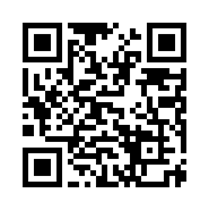 УТВЕРЖДАЮЗаместитель директора по учебной работе, совмещающая должность директора филиала Долганова Ж.А.«16» апреля 2024 г.Рабочая программа дисциплиныУправление персоналом предприятия Направление подготовки 20.03.01 «Техносферная безопасность»Профиль 01 «Безопасность технологических процессов и производств»Присваиваемая квалификация«Бакалавр» Форма обученияочно-заочнаягод набора 2024Белово 2024Рабочую программу составил к.э.н., доцент Чупрякова А.Г.Рабочая программа обсуждена на заседании кафедры «Экономики и информационных технологий»Протокол № 8 от «13» апреля 2024 г.Заведующий кафедрой: Верчагина И.Ю.Согласовано учебно-методической комиссией по направлению подготовки 20.03.01 «Техносферная безопасность»Протокол № 8 от «16» апреля 2024 г.Председатель комиссии: Аксененко В.В.          1. Перечень планируемых результатов обучения по дисциплине "Управление персоналом предприятия", соотнесенных с планируемыми результатами освоения образовательной программыОсвоение дисциплины направлено на формирование: профессиональных компетенций:ПК-3 - Способностью применять знания теоретических основ обеспечения условий труда, отвечающих требованиям безопасности и гигиены, трудового права, законодательства о техническом регулировании, о промышленной, пожарной, экологической безопасности, регламентирующих организацию работ в области безопасности.ПК-6 - Способностью разрабатывать мероприятия по повышению уровня мотивации работников к безопасному труду, заинтересованности работников в улучшении условий труда.Результаты обучения по дисциплине определяются индикаторами достижения компетенцийИндикатор(ы) достижения:Применяет знания теоретических основ обеспечения условий труда, отвечающих требованиям безопасности и гигиены, трудового права, законодательства о техническом регулировании, о промышленной, пожарной, экологической безопасности, регламентирующих организацию работ в области безопасностиРазрабатывает мероприятия по повышению уровня мотивации работников к безопасному труду, заинтересованности работников в улучшении условий труда.Результаты обучения по дисциплине:Знать: теоретические основы обеспечения условий труда, отвечающих требованиям безопасности и гигиены, трудового права, законодательства о техническом регулировании, о промышленной, пожарной, экологической безопасности, регламентирующих организацию работ в области безопасности; основные теории мотивации, основы безопасности труда, условия труда;Уметь: проводить оценку условий труда, применять на практике требования трудового законодательства;применять основы теории мотивации для разработки мероприятий по повышению уровня мотивации работников к безопасному труду, заинтересованности работников в улучшении условий труда; Владеть: навыками оценки условий труда, соответствия условий труда требованиям безопасности и гигиены, трудового права, законодательства о техническом регулирования.навыками разработки системы мотивации на предприятии в области безопасности труда.Место дисциплины "Управление персоналом предприятия" в структуре ОПОП бакалавриатаДля освоения дисциплины необходимы знания умения, навыки и (или) опыт профессиональной деятельности, полученные в рамках изучения следующих дисциплин: Безопасность жизнедеятельности, Основы управления профессиональной деятельностью, Основы управления проектами, В области охраны труда и техники безопасности, организации деятельности персонала по обеспечению безопасности работников и окружающей среды.  Объем дисциплины "Управление персоналом предприятия" в зачетных единицах с указанием количества академических часов, выделенных на контактную работу обучающихся с преподавателем (по видам занятий) и на самостоятельную работу обучающихсяОбщая трудоемкость дисциплины "Управление персоналом предприятия" составляет 4 зачетных единицы, 144 часа.Содержание дисциплины "Управление персоналом предприятия", структурированное по разделам (темам)Лекционные занятияПрактические (семинарские) занятияСамостоятельная работа обучающегося и перечень учебно-методического обеспечения для самостоятельной работы обучающихся по дисциплинеФонд оценочных средств для проведения промежуточной аттестации обучающихся по дисциплине "Управление персоналом предприятия"Паспорт фонда оценочных средств5.2. Типовые контрольные задания или иные материалыТекущий контроль успеваемости и промежуточная аттестация обучающихся могут проводиться как при непосредственном взаимодействии педагогического работника с обучающимися, так и с использованием ресурсов ЭИОС филиала КузГТУ, в том числе синхронного и  (или) асинхронного взаимодействия посредством сети «Интернет».5.2.1.Оценочные средства при текущем контролеТекущий контроль по дисциплине будет осуществляться по результатам опроса обучающихся по контрольным вопросам, тестирования, решения практических заданий. Текущий контроль по разделам лекционного курса будет проводиться в виде опроса обучающихся по контрольным вопросам.При проведении текущего контроля обучающимся будет задано два вопроса, на которые они должны дать ответы. Критерии оценивания:100 баллов – при правильном и полном ответе на два вопроса;75 – 99 баллов – при правильном и полном ответе на один из вопросов и правильном, но не полном ответе на другой из вопросов;50 – 74 баллов - при правильном и неполном ответе на два вопроса или правильном и полном ответе только на один из вопросов;25 – 49 баллов – при правильном и неполном ответе только на один из вопросов;0 – 24 баллов – при отсутствии правильных ответов на вопросы.Например:1. Раскройте понятие трудовой адаптации. Назовите классификацию видов трудовой адаптации.2. Перечислите и охарактеризуйте факторы, влияющие на адаптацию персонала.3. Проанализируйте общие и специализированные программы адаптации персонала с точки зрения их эффективности. 4. Перечислите основные характеристики содержательных и процессуальных теорий мотиваций и назовите их принципиальное отличие.5. Раскройте суть комплексной системы мотивации персонала.6. Перечислите виды форм стимулирования персонала.7. Виды кадровых служб в зависимости от их роли и места в системе управления персоналом организации.8. Схема функциональных взаимосвязей службы управления персоналом с другими структурными подразделениями организации.9. Методы оценки наличных трудовых ресурсов.10 Характеристика источников привлечения персонала, их преимущества и недостатки.Контроль знаний с помощью тестирования. Тест состоит из 10 заданий и представляет выбор одного варианта перечня ответов. Полный комплект тестовых заданий по дисциплине «Управление персоналом предприятия» находится в электронной системе Moodle. Критерии оценивания:100 баллов – при правильном ответе на 10 вопросов;- 75 – 99 баллов – при правильном ответе на 8 из вопросов;- 50 – 74 баллов - при правильном ответе на 6 из вопросов;- 25 – 49 баллов – при правильном ответе на 5 из вопросов;- 0 – 24 баллов – при отсутствии правильных ответов на вопросы.Примеры тестовых заданий:1. Сущность технико-технологичного аспекта управления персоналом состоит в следующем:а) включает вопросы соблюдения трудового законодательства в кадровой работе;б) предусматривает решение вопросов, связанных с воспитанием кадров, наставничеством;в) содержит вопросы, связанные с планированием численности и состава персонала, их материального стимулирования, использованием рабочего времени, организации делопроизводства;г) отражает уровень развития конкретного производства, особенности используемых в нем техники и технологии, производственные условия и др..2. Сущность социально-психологических аспектов управления персоналом состоит в следующем:а) отражает уровень развития конкретного производства, особенности используемых в нем техники и технологии, производственные условия и др.;б) отражает вопросы обеспечения управления персоналом, внедрения различных социологических и психологических процедур в практику кадровой работы;в) содержит вопросы, связанные с планированием численности и состава персонала, их материального стимулирования, использованием рабочего времени, организации делопроизводства;г) включает вопросы соблюдения трудового законодательства в кадровой работе.3. Сущность организационно-экономичного аспекта управления персоналом состоит в следующем:а) содержит вопросы, связанные с планированием численности и состава персонала, их материального стимулирования, использованием рабочего времени, организации делопроизводства;б) предусматривает решение вопросов, связанных с воспитанием кадров, наставничеством;в) включает вопросы соблюдения трудового законодательства в кадровой работе;г) отражает уровень развития конкретного производства, особенности используемых в нем техники и технологии, производственные условия и др..4. Физически развитая часть населения, обладающая умственными способностями и знаниями, которые необходимы для работы в народном хозяйстве — это:а) рабочая сила;б) трудовые ресурсы;в) трудовой потенциал;г) персонал.5. Способность человека к труду, совокупность его физических, интеллектуальных способностей, приобретенных знаний и опыта, которые используются в процессе производства товаров и оказания услуг — это:а) рабочая сила;б) трудовые ресурсы;в) трудовой потенциал;г) трудовой коллектив.6. Работники предприятия, работающих по найму и имеющих трудовые отношения с работодателем — это:а) трудовые ресурсы;б) человеческие ресурсы;в) персонал;г) трудовой потенциал.7. При участии в процессе производства и управления персонал делится на:а) руководителей и специалистов;б) основной и обслуживающий персонал;в) основной, вспомогательный и обслуживающий персонал;г) производственный и управленческий персонал.8. Основными функциями системы управления персоналом являются:а) анализ, планирование, мотивация и контроль;б) учет, аудит, планирование, прогнозирование, контроль;в) планирование, организация, мотивация, контроль, регулирование;г) планирование, прогнозирование, организация, мониторинг, контроль.9. По содержанию оказания влияния на исполнителей методы управления персоналом подразделяются на следующие группы:а) организационные, экономические, психологические;б) экономические, распорядительные, социальные;в) административные, организационные, социально-психологических огични;г) административные, экономические, социально-психологических огични.10. К общим принципам управления персоналом относятся:а) научность, непрерывность, нормативность, экономичность;б) комплексность, плановость, заинтересованность, ответственность ;в) научность, системность, непрерывность, нормативность;г) все вышеперечисленные.Также формой текущего контроля является выполнение практических заданий.Критерии оценивания:– правильность выполнения задания, использование актуальной нормативно-правовой базы (учитывается количество и характер ошибок при выполнении заданий);– полнота и глубина выполнения задания (учитывается количество усвоенных фактов, понятий и т.п.);– логика изложения материала (учитывается умение строить целостное, последовательное изложение, грамотно пользоваться специальной терминологией);– рациональность использованных приемов и способов решения поставленной учебной задачи (учитывается умение использовать наиболее прогрессивные и эффективные способы достижения цели);– своевременность и эффективность использования наглядных пособий и технических средств при выполнении задания (учитывается грамотно и с пользой применять наглядность и демонстрационный опыт при устном ответе);– использование дополнительного материала (обязательное условие);- 100 баллов - если обучающийся полно и аргументированно выполнил задание по содержанию; обосновал принимаемые решения ссылками на нормативно-правовые документы, показал понимание материала, возможности применения знаний на практике, представил необходимые примеры не только по учебнику, но и самостоятельно составленные, представил собственные (авторские) выводы; материал изложен в логической последовательности, грамотно и с использованием профессиональной лексики.- 75 – 99 баллов – если обучающийся дает ответ, удовлетворяющий тем же требованиям, что и для оценки «Отлично», но допустил 1-2 незначительные ошибки.- 50 – 74 баллов -  если обучающийся показал знание и понимание основных положений задания, но изложил материал неполно и допустил неточности в определении понятий или формулировке правил; не смог достаточно глубоко и доказательно обосновать свои суждения и привести свои примеры; материал изложен непоследовательно.- 0– 49 баллов - если обучающийся обнаружил незнание ответа на соответствующее задание, допустил ошибки в формулировке определений и правил, искажающие их смысл, материал представлен беспорядочно. Оценка «Неудовлетворительно» отмечает такие недостатки в подготовке обучающихся, которые являются серьезным препятствием к успешному овладению последующим материалом.5.2.2. Оценочные средства при промежуточной аттестацииПромежуточная аттестация обучающихся по дисциплине «История техники» проводится в соответствии с ОПОП и является обязательной.Формой промежуточной аттестации является зачет, в процессе которого определяется сформированность обозначенной в рабочей программе компетенции. Инструментом измерения сформированности компетенции является выполнение в полном объёме требований текущего контроля, что является допуском к зачету, а также вопросы к зачету.При проведении промежуточной аттестации обучающимся будет задано два вопроса, на которые они должны дать ответы.Критерии оценивания:100 баллов – при правильном и полном ответе на два вопроса;75-99 баллов – при правильном и полном ответе на один из вопросов и правильном, но не полном ответе на второй из вопросов;50-74 баллов – при правильном и неполном ответе на два вопроса или правильном и полном ответе только на один из вопросов;25-49 баллов – при правильном и неполном ответе только на один из вопросов;0-24 баллов – при отсутствии правильных ответов на вопросы.Примерный перечень вопросов к зачету по дисциплине «Управление персоналом предприятия»Теории управления персоналом (классические теории, теории человеческих отношений, теории человеческих ресурсов, современные теории).«Персонал» и «человеческие ресурсы»: понятие, основные признаки.Классификация персонала по категориям работников.Организационная структура системы управления персоналом: уровни управления, кем представлены, основные функции.Виды кадровых служб в зависимости от их роли и места в системе управления персоналом организации.Схема функциональных взаимосвязей службы управления персоналом с другими структурными подразделениями организации.Основные этапы планирования персонала.Разработка требований к должности (должностные инструкции, схемы описания рабочих мест, профили требований к должности, модели рабочих мест, профессиограммы, модели ключевых компетенций).Методы оценки наличных трудовых ресурсов.Характеристика источников привлечения персонала, их преимущества и недостатки.Пути покрытия потребности в персонале.Определение количественной потребности в персонале: основные направления.Основные этапы процесса отбора персонала: характеристика, кто проводит.Основные направления адаптации персонала и факторы, влияющие на ее процесс.Профессиональная и социально-психологическая адаптация: основные особенности.Основные этапы процесса адаптации персонала.Программа адаптации персонала организации и ее основные направления.Понятие «мотивация труда». Основные виды мотивов к труду.Стимулирование труда: основные виды и формы стимулирования.Понятие «развитие персонала»: традиционная и современная трактовки.Основные направления программы развития персонала организации.Управление карьерой персонала: типовые и индивидуальные модели карьеры.Формирование кадрового резерва организации: основные цели, этапы и мероприятия.Основные цели и виды оценки персонала.Аттестация персонала и ее основные виды.Методические материалы, определяющие процедуры оценивания знаний, умений, навыков и (или) опыта деятельности, характеризующие этапы формирования компетенцийПри проведении текущего контроля по темам в конце занятия обучающиеся убирают все личные вещи с учебной мебели, достают листок чистой бумаги и ручку. На листке бумаги записываются Фамилия, Имя, Отчество, номер группы и дата проведения опроса. Далее преподаватель задает два вопроса, которые могут быть, как записаны на листке бумаги, так и нет. В течение пяти минут обучающиеся должны дать ответы на заданные вопросы, при этом использовать любую печатную и рукописную продукцию, а также любые технические средства не допускается. По истечении указанного времени листы с ответами сдаются преподавателю на проверку. Результаты оценивания ответов на вопросы доводятся до сведения обучающихся не позднее трех учебных дней после даты проведения опроса.Если обучающийся воспользовался любой печатной или рукописной продукцией, а также любыми техническими средствами, то его ответы на вопросы не принимаются и ему выставляется 0 баллов.При проведении текущего контроля по практическим работам обучающиеся представляют отчет по практической работе преподавателю. Преподаватель анализирует содержание отчетов,  после чего оценивает достигнутый результат. Защита отчета по практической работе может проводиться как в письменной, так и в устной форме. При проведении текущего контроля по защите отчета в конце следующего занятия по практической работе обучающиеся убирают все личные вещи с учебной мебели, достают оформленный зачтенный отчет по практической работе. Далее преподаватель задает два вопроса, которые могут быть, как записаны, так и нет. В течение пяти минут обучающиеся должны дать ответы на заданные вопросы, при этом использовать любую печатную и рукописную продукцию, а также любые технические средства не допускается. По истечении указанного времени листы с ответами сдаются преподавателю на проверку. Результаты оценивания ответов на вопросы сразу доводятся до сведения обучающихся.До промежуточной аттестации допускается студент, который выполнил все требования текущего контроля.Учебно-методическое обеспечениеОсновная литератураУправление персоналом : учебник и практикум для вузов / А. А. Литвинюк [и др.] ; под редакцией А. А. Литвинюка. — 3-е изд., перераб. и доп. — Москва : Издательство Юрайт, 2024. — 461 с. — (Высшее образование). — ISBN 978-5-534-14697-4. — Текст : электронный // Образовательная платформа Юрайт [сайт]. — URL: https://urait.ru/bcode/535714. Щелкунова, С. А. Основы управления персоналом : учебное пособие / С. А. Щелкунова, М. С. Бокова. — Самара : СамГУПС, 2018. — 116 с. — Текст : электронный // Лань : электронно-библиотечная система. — URL: https://e.lanbook.com/book/130437. — Режим доступа: для авториз. пользователей.6.2. Дополнительная литератураПугачев, В. П.  Управление персоналом организации : учебник и практикум для вузов / В. П. Пугачев. — 3-е изд., перераб. и доп. — Москва : Издательство Юрайт, 2024. — 523 с. — (Высшее образование). — ISBN 978-5-534-16597-5. — Текст : электронный // Образовательная платформа Юрайт [сайт]. — URL: https://urait.ru/bcode/540540. Пугачев, В. П.  Управление персоналом организации: практикум : учебное пособие для вузов / В. П. Пугачев. — 2-е изд., испр. и доп. — Москва : Издательство Юрайт, 2024. — 280 с. — (Высшее образование). — ISBN 978-5-534-08906-6. — Текст : электронный // Образовательная платформа Юрайт [сайт]. — URL: https://urait.ru/bcode/540541. Анисимов, А. Ю.  Управление персоналом организации : учебник для вузов / А. Ю. Анисимов, О. А. Пятаева, Е. П. Грабская. — Москва : Издательство Юрайт, 2024. — 278 с. — (Высшее образование). — ISBN 978-5-534-14305-8. — Текст : электронный // Образовательная платформа Юрайт [сайт]. — URL: https://urait.ru/bcode/544142. Горленко, О. А.  Управление персоналом : учебник для вузов / О. А. Горленко, Д. В. Ерохин, Т. П. Можаева. — 2-е изд., испр. и доп. — Москва : Издательство Юрайт, 2024. — 217 с. — (Высшее образование). — ISBN 978-5-534-16215-8. — Текст : электронный // Образовательная платформа Юрайт [сайт]. — URL: https://urait.ru/bcode/538116. Маслова, В. М.  Управление персоналом : учебник и практикум для вузов / В. М. Маслова. — 5-е изд., перераб. и доп. — Москва : Издательство Юрайт, 2024. — 451 с. — (Высшее образование). — ISBN 978-5-534-15958-5. — Текст : электронный // Образовательная платформа Юрайт [сайт]. — URL: https://urait.ru/bcode/535563. Одегов, Ю. Г.  Управление персоналом : учебник и практикум для вузов / Ю. Г. Одегов, Г. Г. Руденко. — 2-е изд., перераб. и доп. — Москва : Издательство Юрайт, 2024. — 445 с. — (Высшее образование). — ISBN 978-5-534-11503-1. — Текст : электронный // Образовательная платформа Юрайт [сайт]. — URL: https://urait.ru/bcode/535651.. Методическая литература Управление персоналом предприятия: программа курса и методические указания по практическим занятиям для обучающихся всех форм обучения направление подготовки 20.03.01 «Техносферная безопасность» профиль «01 Безопасность технологических процессов и производств» / А.Г. Чупрякова; филиал КузГТУ в г. Белово, Кафедра горного дела и техносферной безопасности. – Белово, 2023. – 18 с. Доступна электронная версия: https://eos.belovokyzgty.ru/course/index.php?categoryid=15 Профессиональные базы данных и информационные справочные системыЭлектронная библиотека КузГТУ https://elib.kuzstu.ru/Электронная библиотечная система «Лань» http://e.lanbook.comЭлектронная библиотечная система «Юрайт» https://urait.ru/Справочная правовая система «КонсультантПлюс» http://www.consultant.ru/. Периодические изданияВестник Кузбасского государственного технического университета: научно-технический журнал (электронный) https://vestnik.kuzstu.ru/Экономика и управление: российский научный журнал (электронный)https://elibrary.ru/contents.asp?titleid=92707. Перечень ресурсов информационно-телекоммуникационной сети «Интернет»Официальный сайт Кузбасского государственного технического университета имени Т.Ф. Горбачева. Режим доступа: https://kuzstu.ru/.Официальный сайт филиала КузГТУ в г. Белово. Режим доступа:  http://belovokyzgty.ru/.Электронная информационно-образовательная среда филиала КузГТУ в г. Белово.  Режим доступа:  http://eоs.belovokyzgty.ru/Научная электронная библиотека eLIBRARY.RU https://elibrary.ru/defaultx.asp? 8. Методические указания для обучающихся по освоению дисциплины "Управление персоналом предприятия"Самостоятельная работа обучающегося является частью его учебной деятельности, объемы самостоятельной работы по каждой дисциплине (модулю) практике, государственной итоговой аттестации, устанавливаются в учебном плане.Самостоятельная работа по дисциплине (модулю), практике организуется следующим образом:До начала освоения дисциплины обучающемуся необходимо ознакомиться с содержанием рабочей программы дисциплины (модуля), программы практики в следующем порядке:содержание знаний, умений, навыков и (или) опыта профессиональной деятельности, которые будут сформированы в процессе освоения дисциплины (модуля), практики;содержание конспектов лекций, размещенных в электронной информационной среде филиала КузГТУ в порядке освоения дисциплины, указанном в рабочей программе дисциплины (модуля), практики;содержание основной и дополнительной литературы.В период освоения дисциплины обучающийся осуществляет самостоятельную работу в следующем порядке:выполнение практических и (или) лабораторных работы и (или) отчетов в порядке, установленном в рабочей программе дисциплины (модуля), практики;подготовка к опросам и (или) тестированию в соответствии с порядком, установленном в рабочей программе дисциплины (модуля), практики;подготовка к промежуточной аттестации в соответствии с порядком, установленном в рабочей программе дисциплины (модуля), практики.В случае затруднений, возникших при выполнении самостоятельной работы, обучающемуся необходимо обратиться за консультацией к педагогическому работнику. Периоды проведения консультаций устанавливаются в расписании консультаций.Перечень информационных технологий, используемых при осуществлении образовательного процесса по дисциплине "Управление персоналом предприятия", включая перечень программного обеспечения и информационных справочных системДля изучения дисциплины может использоваться следующее программное обеспечение:Libre OfficeGoogle ChromeOpen OfficeMicrosoft WindowsДоктор Веб10. Описание материально-технической базы, необходимой для осуществления образовательного процесса по дисциплине "Управление персоналом предприятия"Для осуществления образовательного процесса по данной дисциплине предусмотрена следующая материально-техническая база:1. Учебная аудитория № 216 для проведения занятий лекционного типа, занятий семинарского типа, групповых и индивидуальных консультаций, текущего контроля и промежуточной аттестации, оснащенная оборудованием:- посадочные места – 34;- рабочее место преподавателя;- переносная кафедра;	- ученическая доска; - проекционный экран;- ноутбук 10 шт.: Acer Emachines G525 Celeron, тактовая частота 2.2 ГГц, 2 Гб ОЗУ, 256 Мб видеопамять; - проектор Benq MS 612st  с максимальным разрешением 1024х768. - общая локальная компьютерная сеть Интернет;- программное обеспечение: операционная система Microsoft Windows 7, пакеты программных продуктов Office 2007 и 2010; - учебно-информационные стенды – 4 шт.- комплект таблиц и схем, методические материалы, справочники.2. Специальное помещение № 219 (научно-техническая библиотека), компьютерный класс № 207 для самостоятельной работы обучающихся, оснащенные компьютерной техникой с подключением к сети «Интернет» и доступом в электронную информационно-образовательную среду филиала.11. Иные сведения и (или) материалыВ процессе изучения дисциплины используются следующие образовательные технологии.Стандартные методы обучения:лекции;практические занятия, на которых изучается применение в практической работе основных понятий, изложенных в лекционном материале и литературных источниках для самостоятельного изучения дисциплины; обсуждение рефератов;  консультации преподавателей.Форма обученияКоличество часовКоличество часовКоличество часовФорма обученияОФЗФОЗФКурс 5/Семестр 10Всего часов144Контактная работа обучающихся с преподавателем (по видам учебных занятий):Аудиторная работаЛекции6Лабораторные занятияПрактические занятияВнеаудиторная работаИндивидуальная работа с преподавателем:Консультация и иные виды учебной деятельностиСамостоятельная работа138Форма промежуточной аттестациизачетРаздел дисциплины, темы лекций и их содержаниеТрудоемкость в часахТрудоемкость в часахТрудоемкость в часахРаздел дисциплины, темы лекций и их содержаниеОФЗФОЗФТема 1. Предприятие как объект управления. Место и роль управления персоналом в системе управления предприятием. Взаимосвязь между целями и ресурсам предприятия. Значение человеческих ресурсов. Необходимость управления персоналом. Руководство персоналом как функция. Принципы управления персоналом. 1Тема 2. Организационная структура службы управления персоналом. Особенности построения системы управления персоналом в организациях различных организационных форм.Тема 3. Кадровое планирование. Сущность кадрового планирования и задачи кадровой стратегии. Основные цели кадрового планирования. Этапы кадрового планирования Планирование качественной потребности ь в персонале Определение количественной потребности в персонале. Методы расчета количественной потребности в персонале1Тема 4. Отбор и наем персонала. Отбор работников и его значение для деятельности организации. Методы отбора. Процедура отбора кандидата на вакантную должность (рабочее место). Анализ анкетных данных и правила собеседования. Особенности содержания резюме и заполнения анкеты по приему на работу для выпускников специальных учебных заведений1Тема 5. Профессиональная ориентация и социальная адаптация. Понятие категории «профессиональная ориентация персонала». Адаптация персонала как условие эффективного функционирования и развития организации. Цели адаптации. Направления адаптации: первичная и вторичная адаптация. Профессиональная адаптация Условия, влияющие на адаптацию работников. Организация управления трудовой адаптацией персонала. Социальная адаптация работников. Социально-психологическая адаптация как процесс включения работника в систему взаимоотношений коллектива. Этапы процесса адаптации: ознакомление, приспособление, ассимиляция, идентификация. Условия, влияющие на адаптацию работников. Организация управления трудовой адаптацией персонала1Тема 6. Подготовка кадров. Цели обучения персонала в организации. Профессиональная подготовка. Уровни профессиональной подготовки: начальное, среднее, высшее, послевузовское профессиональное образование. Переподготовка и повышение квалификации в системе обучения персонала. Сравнительная характеристика методов обучения на рабочем месте и вне рабочего места: преимущества и недостатки. Этапы процесса обучения. Организация процесса обучения Основные виды аттестации персонала. Очередная аттестация, аттестация по истечении испытательного срока, аттестация при продвижении по службе и аттестация при переводе в другое структурное подразделение1Тема 7. Оценка результатов деятельности персонала. Оценка результатов труда – как одна из функций управления персоналом. Подходы к оценке труда различных категорий работников. Критерии и методы оценки (балльный, рейтинговый и др.) деятельности управленческих кадров: специалистов, служащих и руководителей. Обязательные условия эффективной процедуры оценки результатов труда (четкие "стандарты", достоверность информации, документирование). Возможные ошибки в процессе деловой оценки персоналаТема 8 Совершенствование организации труда. Сущность организации труда: расстановка кадров, конкретизация функций персонала, формы разделения труда на предприятии. Нормирование труда – как основа рациональной его реорганизации. Совершенствование организации труда: мотивация и стимулирование.1Итого 6Тема занятияТрудоемкость в часахТрудоемкость в часахТрудоемкость в часахТема занятияОФЗФОЗФТема 1. Предприятие как объект управления. Тема 2. Организационная структура службы управления персоналомТема 3. Кадровое планирование. Тема 4. Отбор и наем персонала. Тема 5. Профессиональная ориентация и социальная адаптация. Тема 6. Подготовка кадров. Тема 7. Оценка результатов деятельности персонала. Тема 8 Совершенствование организации труда. Итого  Вид СРСТрудоемкость в часахТрудоемкость в часахТрудоемкость в часахВид СРСОФЗФОЗФ1. Изучение тем, вынесенных на самостоятельную проработку.562. Подготовка к практическим занятиям.563. Подготовка к зачету26Итого 138Форма текущего контроля знаний, умений, навыков, необходимых для формирования соответствующей компетенцииКомпетенции, формируемые в результате освоения дисциплины (модуля)Индикатор(ы) достижениякомпетенцииРезультаты обучения по дисциплине(модуля)УровеньТестирование, ответы на вопросы, решение практических ситуаций ПК-3Применяет знания теоретических основ обеспечения условий труда, отвечающих требованиям безопасности и гигиены, трудового права, законодательства о техническом регулировании, о промышленной, пожарной, экологической безопасности, регламентирующих организацию работ в области безопасностиЗнать: теоретические основы обеспечения условий труда, отвечающих требованиям безопасности и гигиены, трудового права, законодательства о техническом регулировании, о промышленной, пожарной, экологической безопасности, регламентирующих организацию работ в области безопасности Уметь: проводить оценку условий труда, применять на практике требования трудового законодательства;Владеть: навыками оценки условий труда, соответствия условий труда требованиям безопасности и гигиены, трудового права, законодательства о техническом регулирования.Высокий или среднийТестирование, ответы на вопросы, решение практических ситуаций ПК-6Разрабатывает мероприятия по повышению уровня мотивации работников к безопасному труду, заинтересованности работников в улучшении условий трудаЗнать: основные теории мотивации, основы безопасности труда, условия труда;Уметь: применять основы теории мотивации для разработки мероприятий по повышению уровня мотивации работников к безопасному труду, заинтересованности работников в улучшении условий труда; Владеть: навыками разработки системы мотивации на предприятии в области безопасности труда.Высокий или среднийВысокий уровень достижения компетенции - компетенция сформирована, рекомендованные оценки: отлично, хорошо, зачтено.Средний уровень достижения компетенции - компетенция сформирована, рекомендованные оценки: хорошо, удовлетворительно, зачтено.Низкий уровень достижения компетенции - компетенция не сформирована, оценивается неудовлетворительно или не зачтено.Высокий уровень достижения компетенции - компетенция сформирована, рекомендованные оценки: отлично, хорошо, зачтено.Средний уровень достижения компетенции - компетенция сформирована, рекомендованные оценки: хорошо, удовлетворительно, зачтено.Низкий уровень достижения компетенции - компетенция не сформирована, оценивается неудовлетворительно или не зачтено.Высокий уровень достижения компетенции - компетенция сформирована, рекомендованные оценки: отлично, хорошо, зачтено.Средний уровень достижения компетенции - компетенция сформирована, рекомендованные оценки: хорошо, удовлетворительно, зачтено.Низкий уровень достижения компетенции - компетенция не сформирована, оценивается неудовлетворительно или не зачтено.Высокий уровень достижения компетенции - компетенция сформирована, рекомендованные оценки: отлично, хорошо, зачтено.Средний уровень достижения компетенции - компетенция сформирована, рекомендованные оценки: хорошо, удовлетворительно, зачтено.Низкий уровень достижения компетенции - компетенция не сформирована, оценивается неудовлетворительно или не зачтено.Высокий уровень достижения компетенции - компетенция сформирована, рекомендованные оценки: отлично, хорошо, зачтено.Средний уровень достижения компетенции - компетенция сформирована, рекомендованные оценки: хорошо, удовлетворительно, зачтено.Низкий уровень достижения компетенции - компетенция не сформирована, оценивается неудовлетворительно или не зачтено.Количество баллов0–2425–4950–7475–99100Шкала оцениванияНе зачтеноНе зачтеноЗачтеноЗачтеноЗачтеноКоличество баллов0-2425-4950-7475-99100Шкала оцениванияНе зачтеноНе зачтеноЗачтеноЗачтеноЗачтеноКоличество баллов0--4950-7475-99100Шкала оцениванияНе зачтеноЗачтеноЗачтеноЗачтеноКоличество баллов0 - 2425 - 4950 - 7475-99100Шкала оцениванияне зачтеноне зачтенозачтенозачтенозачтено